Муниципальное бюджетное образовательное учреждение «Идрицкая средняя общеобразовательная школа»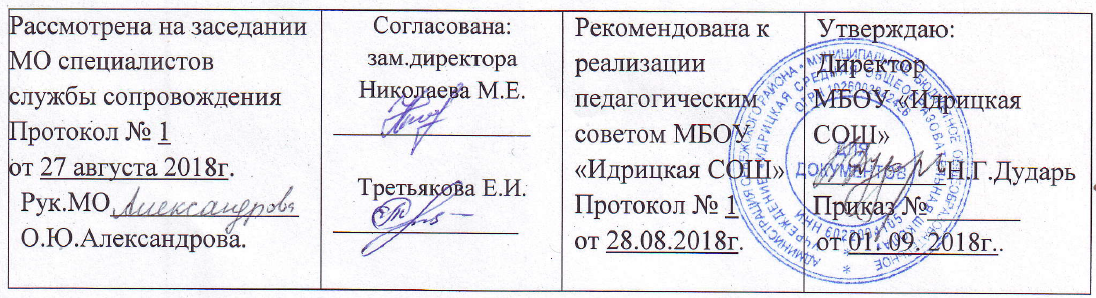 РАБОЧАЯ ПРОГРАММАКурса «Коррекция психомоторики и сенсорных процессов»для обучающихся 5-9 классов с задержкой психического развития (ЗПР)Разработала программу:             Педагог-психолог: Осипова Н.Г.Пояснительная записка.       Данная программа – это курс специальных индивидуальных и групповых занятий, направленных на развитие и коррекцию психических процессов и моторной деятельности учащихся с ОВЗ. Занятия проводятся по утвержденному расписанию, продолжительность одного занятия составляет 30 минут. Данная рабочая программа является частью адаптированной основной образовательной программы, составленной  на основе Федерального государственного образовательного стандарта образования обучающихся с задержкой психического развития и адаптированной основной общеобразовательной программой начального общего образования  МБОУ «Идрицкая СОШ»  реализующего адаптированные основные общеобразовательные программы.		При организации коррекционно – развивающей работы значительное внимание уделяется психологическим особенностям возрастных групп, индивидуальности детей, своеобразию их поведенческих и эмоциональных реакций. Коррекционно – развивающая работа с детьми с ОВЗ осуществляется по принципу дифференцированного и индивидуального подхода. Индивидуальные занятия направлены на исправление недостатков психического развития этих детей, ликвидацию пробелов в знаниях.	Коррекционные занятия проводятся с учащимися по мере выявления индивидуальных пробелов в их развитии и обучении.	Учитываются возрастные черты мышления ученика. В разных классах могут быть использованы одни и те же методики и упражнения, но при этом меняется уровень их сложности. Универсальной формой коррекционных занятий является игра.Цель программы: Индивидуальная коррекция познавательной сферы детей, направленная подготовка к усвоению ими учебного материала.	Задачи программы: Диагностика, формирование, развитие, совершенствование и коррекция познавательных процессов у детей (восприятия, внимания, памяти, мышления, моторной деятельности).Стимулирование интереса к учебной и игровой деятельности.Формирование позитивной мотивации к учебной деятельности.Структура коррекционно – развивающих занятий:Ритуал приветствия.Рефлексия предыдущего занятия.Разминка.Основное содержание занятия.Рефлексия прошедшего занятия.Ритуал прощания.В структуре занятий выделяются:Блок диагностики познавательных процессов: восприятия, внимания, памяти, мышления, моторной деятельности.Блок коррекции и развития этих  познавательных процессов.Коррекционные занятия с детьми начинаются с формирования восприятия. Восприятие – это основной познавательный процесс чувственного отражения действительности, ее предметов и явлений при их непосредственном воздействии на органы чувств. Восприятие является основой мышления и практической деятельности человека, основой ориентации человека в мире и обществе. Развитие восприятия не происходит само собой. Детей нужно учить выделять существенные признаки, свойства предметов и явлений. Одним из эффективных методов развития восприятия, воспитания наблюдательности  является сравнение. Для развития пространственных представлений необходимо использовать наглядный материал; учить детей смотреть, слушать, выделять главные и существенные признаки предметов, видеть в предмете много разных деталей: развивать пространственные представления. 	 Внимание учащихся с ОВЗ характеризуется повышенной отвлекаемостью, неустойчивостью, снижением способности распределять и концентрировать внимание. Произвольное, непроизвольное внимание, а также свойства внимания (концентрация, переключаемость, устойчивость, наблюдательность, распределение) значительно развиваются в результате специальных упражнений.	Важную роль для ориентировки человека в окружающем мире играет память. У всех школьников с ОВЗ наблюдаются недостатки памяти, при чем они касаются всех видов запоминания. В первую очередь у учащихся ограничен объем памяти и снижена прочность запоминания. Эти особенности влияют на запоминание как наглядного, так и словесного материала. 	На коррекционных занятиях необходимо развивать те виды памяти, которые оказываются наименее развитыми у ребенка (зрительная, слуховая, словесно - логическая). Работу по формированию памяти целесообразно проводить на не учебном материале, в различных жизненных ситуациях. Важно научить детей понимать, что значит запомнить, научиться группировать материал, выделять опорные слова, составлять план, устанавливать смысловые связи, т.е., развивать не только механическую, но и произвольную память.  В развитии мыслительной деятельности учащихся с ОВЗ обнаруживается значительное отставание и своеобразие. Это выражается в несформированности таких операций, как анализ и синтез, в неумении выделять существенные признаки предмета и делать обобщения, в низком уровне развития абстрактного мышления. В процессе занятий необходимо научить рассматривать предмет или ситуацию с разных сторон, оперировать всеми необходимыми для решения задач данными. Понятие образного мышления подразумевает оперирование образами , проведение различных операций (мыслительных) с опорой на представления. Поэтому необходимо уделять внимание  формированию у детей умения создавать в голове различные образы, т.е., визуализировать.Для учащихся с ОВЗ наиболее сложными являются задачи проблемного характера. Им свойственно: поверхностное мышление, его направленность на случайные признаки, что особенно проявляется на словесно – логическом уровне. Через решение логических задач развивается словесно – логическое мышление. Необходимо подбирать такие задачи, которые бы требовали индуктивного (от еденичного к общему) и дедуктивного (от общего к еденичному) умозаключения.          Решение мыслительных задач, которые трудно даются детям, рекомендуется выполнять с применением наглядности, постепенно снижая долю ее участия в мыслительном процессе.            Уровень развития мелкой моторики – один из показателей интеллектуального развития ребенка. Доказано, что развитие движений руки находится в тесной связи с развитием речи и мышления. Техника письма также требует слаженной работы мелких мышц кисти и всей руки, и в том числе хорошо развитого зрительного восприятия и произвольного внимания. Нарушения перечисленных психических функций и моторики выражается в проявлениях дисграфии, утомляемости, негативном отношении к учебе, школьных неврозах. Коррекция связана с развитием быстроты, точности движений, развитие навыков ручной умелости, координации движений рук, развитие мелких мышц руки, развитие умения отображать эмоциональное состояние с помощью мимики и жестов. Занятия по развитию сенсорной моторики предусмотрены в 1 – 5 классах. Коррекционно – развивающая работа  с детьми представляет собой организацию целостной осмысленной деятельности ребенка и учителя, проводимой в соответствии с определенными научно обоснованными принципами:Развитие умений и навыков, позволяющих в комплексе развивать познавательную деятельность и личность ребенка.Развитие умения думать, рассуждать, строить умозаключения, используя для этого диалог ребенка и учителя, в котором учитель задает вопросы, стимулирующие мышление.Развитие у учащихся основных (базовых) мыслительных операций и важнейших интеллектуальных умений, составляющих ядро любой познавательной деятельности человека.Коррекция и развитие понимания. Формирование умения понимать общий и переносный смысл слов, фраз, текстов.          Коррекционные занятия проводятся по подгруппам и виндивидуальной формеПсихолого-педагогические и организационные условия реализации программы:реализация коррекционно-развивающих мероприятий в соответствии с образовательным маршрутом ученика;наличие оборудования, учебных пособий, методик соответствующих типологии отклоняющего развитие детей и обеспечивающих адекватную среду жизнедеятельности;учет особенностей развития каждого ребенка;предоставление психологических и социальных индивидуальных консультаций;создание условий по охране и укреплению здоровья детей;формирование мотивационной готовности к обучению;развитие и совершенствование высших психических функций (память, внимание, восприятие, мышление, речь);развитие и совершенствование произвольности, регуляции собственного поведения, умения планировать и выполнять по плану учебные и внеучебные действия;совершенствование и развитие эмоционально-личностной сферы;коррекция детско-родительских отношений.Планируемыерезультатыосвоениякурсастабилизация эмоционального фона, снижениеагрессивности;снижение тревожности, формирование адекватнойсамооценки;повышениесамопринятия;овладениеспособамисаморегуляции;повышениестрессоустойчивости.Тематическое планирование по курсу: «Развитие психомоторики и сенсорных процессов»5 класс  з часа в неделюТематическое планирование по курсу: «Развитие психомоторики и сенсорных процессов».6 класс 34 часа в неделюТематическое планирование по курсу: «Развитие психомоторики и сенсорных процессов».7 класс 34 часа в неделюТематическое планирование по курсу: «Развитие психомоторики и сенсорных процессов».9 класс 34 часа в неделюРазделТемы занятийБлок 1Входная диагностика познавательных процессов1. Исследование восприятия пространства, времени, цвета, формы. (Упр. «Поиск по признакам», «Назови такой же»)2. Исследование устойчивости внимания. (Методика «Знаковый тест»)3.Исследование зрительной, слуховой, логической памяти. (Методика «Запомни слова», «Запомни числа»).4. Исследование словесно – логического, наглядно – действенного мышления. (Методика «Четвертый лишний», «Найди лишнее слово»).Блок 2Коррекция, развитие и диагностика познавательных процессов.Коррекция развитие и диагностика восприятия1. Восприятие пространства. Формирование пространственных представлений. (Упр. «Развиваем глазомер», «Измеряем на глазок», «Что за картинка», «Определи размер на ощупь»).2. Развитие восприятия времени. (Упр. «Кто старше?», «Назови месяц дальше», заучивание скороговорок).3. . Развитие восприятия формы и цвета, величины и веса. (Упр. «Какой цвет пропал?», «Построй башню»,  методики «Вес предмета», «Кто больше весит?»)4. Диагностика развития восприятия.Коррекция, развитие и диагностика внимания1. Развитие устойчивости внимания. (Упр. «Найди 5 отличий», «Исключение лишнего»)2. Развитие умения распределять внимание. (Упр. «Корректурная проба», «Графический диктант»)3. Развитие концентрации и устойчивости внимания. (Упр. «В магазине зеркал», «Исключение лишнего», «Найди отличие»)4. Развитие произвольного внимания. (упр. «Лото», «Найди двух одинаковых животных», «Воспроизведение геометрических фигур»).5. Диагностика развития внимания.Коррекция, развитие и диагностика памяти.1. Развитие зрительной памяти. (Упр. «Чей это дом?», «Ярмарка автомобилей», «Разрезанная картинка»)2. Развитие слуховой памяти. (Упр. «Маленький рассказ», «Стихи и образы», «Назови идею», «Учимся запоминать надолго»)3. Диагностика развития памяти.Коррекция, развитие и диагностика мышления.1. Развитие словесно – логического мышления:Развитие умения узнавать предметы по заданным признакам;Формирование способности выделять существенные признаки предметов;Развитие умений классифицировать;Развитие умений выбирать основание для классификации.2. Диагностика развития мышления.Блок 3.Диагностика моторной деятельности.Исследование развития движений пальцев и рук, пластичности.Оценка способности отображать эмоциональное состояние с помощью мимики и жестов. (Упр. «Радость», «Печаль»)Блок 4.Коррекция, развитие и диагностика моторной деятельности.Развитие сенсорной моторики1. Расслабление с фиксацией на дыхание. Дыхательная гимнастика.2. Расслабление по контрасту с напряжением. (Упр. «Расслабление и напряжение»)Развитие мелкой моторики1. Развитие пластичности и выразительности движений пальцев рук. (Методика «Теневой театр», «Составь и вырежи»).2. Развитие тонких тактильных ощущений. (Упр. «Кусочки ткани», «Узнай предмет на ощупь»).Развитие крупной моторики. Диагностика.1. Отображение эмоциональных состояний с помощью мимики, жестов, прикосновений, движений тела. (Упр. «Радость», «Печаль», гимнастика для глаз.)2. Диагностика моторной деятельности.Блок 5Заключительная диагностика.1. Диагностика восприятия.2. Диагностика внимания.3. Диагностика памяти.4. Диагностика мышления.РазделТемы занятийБлок 1.Входная диагностика познавательных процессов.Диагностикаразвития восприятия1. Исследование зрительного и слухового восприятия (Методика  «Узнавание недорисованных, зашумленных, неправильно нарисованных предметов», уровень сложности 2)2. Оценка восприятия пространства и времени (Методики «Далеко - близко», «Слева – справа», уровень сложности 2)Диагностика развития внимания1. Исследование концентрации, устойчивости, объема и переключения внимания. (Корректурная проба Бурдона, уровень сложности 2)2. Исследование переключения, распределения внимания. (Методики «Красно – черная таблица», «Найди ошибки», уровень сложности 2)Диагностика развития памяти1. Оценка зрительной и слуховой памяти. (Методика «Узнавание фигур», «Запомни фигуры», «Заучивание 10 слов Лурия», уровень сложности 2)2. Диагностика смысловой памяти. (Воспроизведение рассказа, методика «Изучение  уровня развития краткосрочной смысловой памяти»)Диагностика развития мышления1. Диагностика наглядно – действенного, наглядно – образного мышления. (Методики «Разрезные картинки», «Цветные матрицы», «Почини коврик», уровень сложности 2)2. Исследование словесно – логического мышления, обобщения, абстрагирования. (Методики «Простые аналогии», «Исключение лишнего», «четвертый лишний», уровень сложности 2 ).3. Диагностика учебно – логических умений: анализ, синтез, сравнение, обобщение. (Методики «Сравнение и различие понятий», «Классификация предметов»). Блок 2Коррекция, развитие и диагностика познавательных процессов.Коррекция, развитие и диагностика восприятия.1. Коррекция и развитие восприятия пространства. (Программа по коррекции пространственной ориентации).2. Коррекция и развитие способности к целостному восприятию формы предметов. (Методика «Дорисуй предмет», «Сложи рисунки из фигур»)3. Коррекция и развитие восприятия времени. (Игры «Времена года», «Быстро - долго», «Кто старше?»)4. Диагностика развития восприятия.Коррекция, развитие и диагностика внимания.1. Коррекция и развитие концентрации и устойчивости внимания. Методики «Корректурная проба (буквенный вариант)»; «Перепутанные линии», «Счет по 1, 3, 10, 20»)2. Коррекция и развитие концентрации слухового внимания. (Методики «Запомни слово», «Решение задач устно», игры «Что лишнее?», «Опиши предмет»)3. Коррекция и развитие переключения внимания. (Игры «Хлопни - встань», «Не пропусти профессию»,  методики «Внимание», «Красно – черная таблица» (1-12, 1-18); «Красно – черные пары 1- 14, 15 - 1», «Устный счет», «два дела одновременно»).4. Коррекция и развитие распределения внимания (Методика «Знаковый тест», «Грамматический анализ текста», «Найди и подчеркни»)5. Диагностика развития внимания.Коррекция, развитие и диагностика памяти1. Развитие способности к воссозданию мыслительных образов. (упр. 33, 34,35, 36 из  №1)2. Коррекция и развитие словесно – логической памяти. (Методика «Запомни пару 1», упр.43, 44, 46, из №1).3. Коррекция и развитие зрительной памяти, объема кратковременной зрительной памяти. (Методики «Фигуры», «Осознание словесного материала», игры «Бусы», «Расставь точки»).4. Коррекция и развитие слуховой памяти, объема кратковременной слуховой памяти. (Методика «Запоминание чисел», «Осознание словесного материала», игры «Слушай внимательно»,  «Запоминание слов»).Коррекция, развитие и диагностика мышления1. Коррекция и развитие наглядно – образного мышления. (Методики «Лабиринт, «На что это похоже?», «Продолжи узор», «Платочек», «Составь фигуру»).2. Коррекция и развитие наглядно – действенного мышления. (Методики «Составь фигуру», «сложи фигуры», «Пройди через лабиринт», «Воспроизведи рисунок», игра «Муха»)3. Коррекция и развитие словесно – логического мышления. (Методики «Систематизация», «Раздели на группы», «Подбери слова», «Найди общее слово», «Задачи на сравнение»)Блок 3.Заключительная диагностика.1. Диагностика восприятия.2. Диагностика внимания.3. Диагностика памяти.4. Диагностика мышления.РазделТемы занятийБлок 1.Входная диагностика познавательных процессов.Диагностикаразвития восприятия1. Исследование зрительного и слухового восприятия (Методика  «Узнавание недорисованных, зашумленных, неправильно нарисованных предметов», уровень сложности 2)2. Оценка восприятия пространства и времени (Методики «Далеко - близко», «Слева – справа», уровень сложности 2)Диагностика развития внимания1. Исследование концентрации, устойчивости, объема и переключения внимания. (Корректурная проба Бурдона, уровень сложности 2)2. Исследование переключения, распределения внимания. (Методики «Красно – черная таблица», «Найди ошибки», уровень сложности 2)Диагностика развития памяти1. Оценка зрительной и слуховой памяти. (Методика «Узнавание фигур», «Запомни фигуры», «Заучивание 10 слов Лурия», уровень сложности 2)2. Диагностика смысловой памяти. (Воспроизведение рассказа, методика «Изучение  уровня развития краткосрочной смысловой памяти»)Диагностика развития мышления1. Диагностика наглядно – действенного, наглядно – образного мышления. (Методики «Разрезные картинки», «Цветные матрицы», «Почини коврик», уровень сложности 2)2. Исследование словесно – логического мышления, обобщения, абстрагирования. (Методики «Простые аналогии», «Исключение лишнего», «четвертый лишний», уровень сложности 2 ).3. Диагностика учебно – логических умений: анализ, синтез, сравнение, обобщение. (Методики «Сравнение и различие понятий», «Классификация предметов»). Блок 2Коррекция, развитие и диагностика познавательных процессов.Коррекция, развитие и диагностика восприятия.1. Коррекция и развитие восприятия пространства. (Программа по коррекции пространственной ориентации).2. Коррекция и развитие способности к целостному восприятию формы предметов. (Методика «Дорисуй предмет», «Сложи рисунки из фигур»)3. Коррекция и развитие восприятия времени. (Игры «Времена года», «Быстро - долго», «Кто старше?»)4. Диагностика развития восприятия.Коррекция, развитие и диагностика внимания.1. Коррекция и развитие концентрации и устойчивости внимания. Методики «Корректурная проба (буквенный вариант)»; «Перепутанные линии», «Счет по 1, 3, 10, 20», «Синтез  слов и звуков»)2. Коррекция и развитие концентрации слухового внимания. (Методики «Запомни слово», «Решение задач устно», игры «Что лишнее?», «Опиши предмет», арифметический диктант)3. Коррекция и развитие переключения внимания. (Игры «Хлопни - встань», «Не пропусти профессию»,  методики «Внимание», «Красно – черная таблица» (1-12, 1-18); «Красно – черные пары 1- 14, 15 - 1», «Устный счет», «два дела одновременно»).4. Коррекция и развитие распределения внимания (Методика «Знаковый тест», «Грамматический анализ текста», «Найди и подчеркни»)5. Диагностика развития внимания.Коррекция, развитие и диагностика памяти1. Развитие способности к воссозданию мыслительных образов. (упр. 33, 34,35, 36 из  №1)2. Коррекция и развитие словесно – логической памяти. (Методика «Запомни пару 1», упр.43, 44, 46, из №1).3. Коррекция и развитие зрительной памяти, объема кратковременной зрительной памяти. (Методики «Фигуры», «Осознание словесного материала», игры «Бусы», «Расставь точки», мысленные образы и эмоции).4. Коррекция и развитие слуховой памяти, объема кратковременной слуховой памяти. (Методика «Запоминание чисел», «Осознание словесного материала», игры «Слушай внимательно»,  «Запоминание слов», «Запоминание стихов»).Коррекция, развитие и диагностика мышления1. Коррекция и развитие наглядно – образного мышления. (Методики «Лабиринт, «На что это похоже?», «Продолжи узор», «Платочек», «Составь фигуру»).2. Коррекция и развитие наглядно – действенного мышления. (Методики «Составь фигуру», «сложи фигуры», «Пройди через лабиринт», «Воспроизведи рисунок», игра «Муха»)3. Коррекция и развитие словесно – логического мышления. (Методики «Систематизация», «Раздели на группы», «Подбери слова», «Найди общее слово», «Задачи на сравнение», «Логические задачи»)Блок 3.Заключительная диагностика.1. Диагностика восприятия.2. Диагностика внимания.3. Диагностика памяти.4. Диагностика мышления.РазделТемы занятийБлок 1.Входная диагностика познавательных процессов.Диагностикаразвития восприятия1. Исследование зрительного и слухового восприятия (Методика  «Узнавание недорисованных, зашумленных, неправильно нарисованных предметов», уровень сложности 3)2. Оценка восприятия пространства и времени (Методики «Далеко - близко», «Слева – справа», уровень сложности 3)Диагностика развития внимания1. Исследование концентрации, устойчивости, объема и переключения внимания. (Корректурная проба Бурдона, уровень сложности 3)2. Исследование переключения, распределения внимания. (Методики «Красно – черная таблица», «Найди ошибки», уровень сложности 3)Диагностика развития памяти1. Оценка зрительной и слуховой памяти. (Методика «Узнавание фигур», «Запомни фигуры», «Заучивание 10 слов Лурия», уровень сложности 3)2. Диагностика смысловой памяти. (Воспроизведение рассказа, методика «Изучение  уровня развития краткосрочной смысловой памяти»)Диагностика развития мышления1. Диагностика наглядно – действенного, наглядно – образного мышления. (Методики «Разрезные картинки», «Цветные матрицы», «Почини коврик», уровень сложности 3)2. Исследование словесно – логического мышления, обобщения, абстрагирования. (Методики «Простые аналогии», «Исключение лишнего», «Четвертый лишний», уровень сложности 3 ).3. Диагностика учебно – логических умений: анализ, синтез, сравнение, обобщение. (Методики «Сравнение и различие понятий», «Классификация предметов», «Составь фигуру»). Блок 2Коррекция, развитие и диагностика познавательных процессов.Коррекция, развитие и диагностика восприятия.1. Коррекция и развитие восприятия пространства. (Программа по коррекции пространственной ориентации).2. Коррекция и развитие способности к целостному восприятию формы предметов. (Методика «Таблицы геометрических фигур», «Таблицы графических изображений», «Назови предмет», «Таблица букв»).3. Коррекция и развитие восприятия времени. (Игры «Времена года», «Быстро - долго», «Кто старше?», «Вначале - потом»).4. Диагностика развития восприятия.Коррекция, развитие и диагностика внимания.1. Коррекция и развитие концентрации и устойчивости внимания. Методики «Корректурная проба (буквенный вариант)»; «Перепутанные линии», «Счет по 25, 30, 50», «Синтез слов и звуков», «Посмотри, запомни, опиши», игра «слова - невидимки»)2. Коррекция и развитие концентрации слухового внимания. (Методики «Запомни слово», «Решение задач устно», игры  «Рассмотри и опиши,  что изменилось», арифметический диктант, «Интеллектуальная лабильность»)3. Коррекция и развитие переключения внимания. (Игры «Хлопни - встань», «Не пропусти профессию»,  методики «Мютерберга »,  «Красно – черные пары 1- 24», «Устный счет», «Два дела одновременно»).4. Коррекция и развитие распределения внимания (Методика «Знаковый тест», «Грамматический анализ текста», «Считай и двигайся», игра «Повторяем движения», «Проверка»)5. Диагностика развития внимания.Коррекция, развитие и диагностика памяти1. Развитие способности к воссозданию мыслительных образов. (упр. 33, 34,35, 36 из  №1)2. Коррекция и развитие словесно – логической памяти. (Методика «Запомни пару 1», упр.43, 44, 46, из №1).3. Коррекция и развитие зрительной памяти, объема кратковременной зрительной памяти. (Методики «Фигуры и знаки », «Осознание словесного материала», «Запомни двухзначные числа», «Воспроизведи рассказ», упражнение «Мысленные образы и эмрции»).4. Коррекция и развитие слуховой памяти, объема кратковременной слуховой памяти. (Методика «Запоминание чисел», «Осознание словесного материала», игры «Запоминание стихов»,  «Запоминание слов»).5. Диагностика развития памяти.Коррекция, развитие и диагностика мышления1. Коррекция и развитие наглядно – образного мышления. (Методики «Лабиринт, «На что это похоже?», «Продолжи узор», «Платочек», «Составь фигуру»).2. Коррекция и развитие наглядно – действенного мышления. (Методики «Составь фигуру», «сложи фигуры», «Пройди через лабиринт», «Воспроизведи рисунок», игра «Муха», «Составь из треугольников»)3. Коррекция и развитие словесно – логического мышления. (Методики «Систематизация», «Раздели на группы», «Подбери слова», «Найди общее слово», «Задачи на сравнение»)Блок 3.Заключительная диагностика.1. Диагностика восприятия.2. Диагностика внимания.3. Диагностика памяти.4. Диагностика мышления.